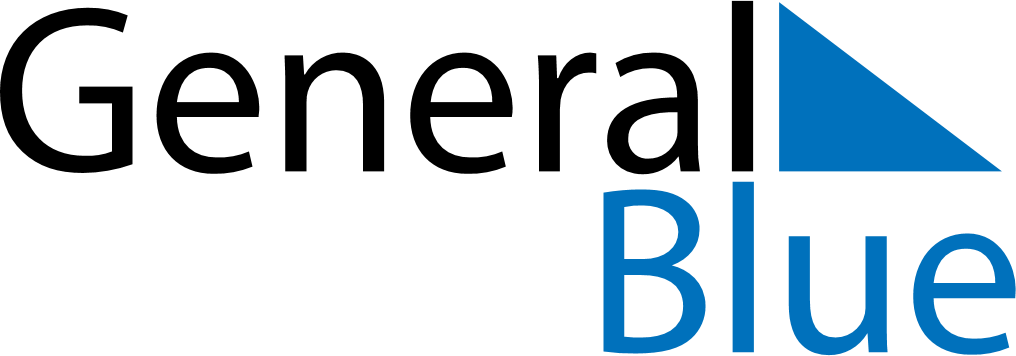 November 2024November 2024November 2024November 2024November 2024November 2024Thal, Styria, AustriaThal, Styria, AustriaThal, Styria, AustriaThal, Styria, AustriaThal, Styria, AustriaThal, Styria, AustriaSunday Monday Tuesday Wednesday Thursday Friday Saturday 1 2 Sunrise: 6:41 AM Sunset: 4:42 PM Daylight: 10 hours and 1 minute. Sunrise: 6:42 AM Sunset: 4:41 PM Daylight: 9 hours and 58 minutes. 3 4 5 6 7 8 9 Sunrise: 6:44 AM Sunset: 4:39 PM Daylight: 9 hours and 55 minutes. Sunrise: 6:45 AM Sunset: 4:38 PM Daylight: 9 hours and 52 minutes. Sunrise: 6:47 AM Sunset: 4:36 PM Daylight: 9 hours and 49 minutes. Sunrise: 6:48 AM Sunset: 4:35 PM Daylight: 9 hours and 46 minutes. Sunrise: 6:50 AM Sunset: 4:33 PM Daylight: 9 hours and 43 minutes. Sunrise: 6:51 AM Sunset: 4:32 PM Daylight: 9 hours and 40 minutes. Sunrise: 6:53 AM Sunset: 4:31 PM Daylight: 9 hours and 37 minutes. 10 11 12 13 14 15 16 Sunrise: 6:54 AM Sunset: 4:29 PM Daylight: 9 hours and 35 minutes. Sunrise: 6:56 AM Sunset: 4:28 PM Daylight: 9 hours and 32 minutes. Sunrise: 6:57 AM Sunset: 4:27 PM Daylight: 9 hours and 29 minutes. Sunrise: 6:59 AM Sunset: 4:26 PM Daylight: 9 hours and 27 minutes. Sunrise: 7:00 AM Sunset: 4:25 PM Daylight: 9 hours and 24 minutes. Sunrise: 7:02 AM Sunset: 4:24 PM Daylight: 9 hours and 21 minutes. Sunrise: 7:03 AM Sunset: 4:22 PM Daylight: 9 hours and 19 minutes. 17 18 19 20 21 22 23 Sunrise: 7:05 AM Sunset: 4:21 PM Daylight: 9 hours and 16 minutes. Sunrise: 7:06 AM Sunset: 4:20 PM Daylight: 9 hours and 14 minutes. Sunrise: 7:07 AM Sunset: 4:19 PM Daylight: 9 hours and 11 minutes. Sunrise: 7:09 AM Sunset: 4:18 PM Daylight: 9 hours and 9 minutes. Sunrise: 7:10 AM Sunset: 4:18 PM Daylight: 9 hours and 7 minutes. Sunrise: 7:12 AM Sunset: 4:17 PM Daylight: 9 hours and 4 minutes. Sunrise: 7:13 AM Sunset: 4:16 PM Daylight: 9 hours and 2 minutes. 24 25 26 27 28 29 30 Sunrise: 7:14 AM Sunset: 4:15 PM Daylight: 9 hours and 0 minutes. Sunrise: 7:16 AM Sunset: 4:14 PM Daylight: 8 hours and 58 minutes. Sunrise: 7:17 AM Sunset: 4:14 PM Daylight: 8 hours and 56 minutes. Sunrise: 7:18 AM Sunset: 4:13 PM Daylight: 8 hours and 54 minutes. Sunrise: 7:20 AM Sunset: 4:12 PM Daylight: 8 hours and 52 minutes. Sunrise: 7:21 AM Sunset: 4:12 PM Daylight: 8 hours and 50 minutes. Sunrise: 7:22 AM Sunset: 4:11 PM Daylight: 8 hours and 49 minutes. 